FICHA de Inscripción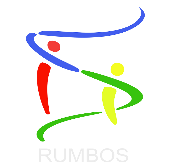 Taller de Habilidades Socioemocionales AdultosInformación adicionalNombre:RUT:Edad:Fecha de nacimiento:Dirección:Teléfono de contacto:Otro teléfono de contacto:Email: Antecedentes médicos relevantes:Antecedentes psicológicos relevantes:Desempeño académico o laboral:Describa su desenvolvimiento social:Qué esperas lograr con este taller?Observaciones: